 Slovenský poľovnícky zväz – Okresná organizácie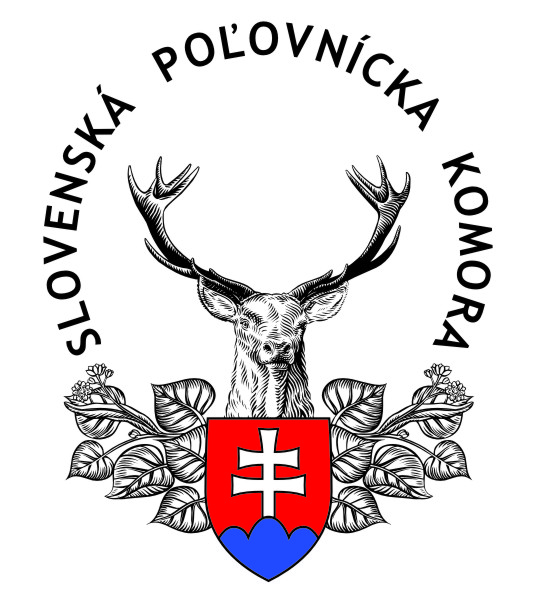 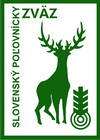 Obvodná poľovnícka komora KrupinaSvätotrojičné námestie č. 1, 963 01 KrupinaFARBIARSKE SKÚŠKY MALÝCH PLEMIEN ( FSMP )Miesto konania skúšok:  PR   Senohrad	termín skúšok: 13.07.2019Zraz účastníkov skúšok je dňa : 13.07.2019 o 07:30 hod. – Obecný úrad v SenohradeTýchto skúšok sa môžu zúčastniť plemená duričov, teriérov, sliedičov, jazvečíkov a farbiarov, poľovných špicov. Farbiarov len po absolvovaní predbežných skúšok farbiarov ( PF ). Po ich úspešnom absolvovaní pes získava  poľovnú upotrebiteľnosť na dohľadávanie srnčej  zveri. Maximálny počet psov – 16.Organizačné pokyny: Vodič psa musí prísť na skúšky včas, poľovnícky oblečený s príslušnou zbraňou  a pred začatím skúšok predložiť preukaz o pôvode psa a očkovací preukaz, v ktorom  bude potvrdené:vakcinácia proti besnote, psinke a paraviróze v dobe nie kratšej ako jeden mesiac a nie dlhšej ako jeden rok,odčervenie max. 3 mesiace a min.14 dní pred akciou,pes pochádza z prostredia bez nebezpečných nákaz prenosných na psov.Choré psy a honcujúce sa suky budú zo skúšok vylúčené. Usporiadateľ neručí za škody spôsobené psom počas skúšok, ani za stratu psa. Prihlášku obdržíte v kancelárii OPK – OkO SPZ Krupina. Prihlášky je potrebné doručiť najneskôr  do 08.07.2019Na adrese:Slovenský poľovnícky zväz – okresná organizácia KrupinaB.O.BOX 18Svätotrojičné nám. 1, 963 01 KrupinaPrijatie prihlášky je podmienené zaplatením stanoveného poplatku do:  08.07.2019Poplatok môžete uhradiť v kancelárii v hotovosti spolu s prihláškou, alebo bankovým prevodom,  kde treba uviesť IBAN: SK40 0900 0000 0004 0406 1416, č. účtu: 0404061416/0900, VS – 130719.  Do správy pre prijímateľa uviesť: FSMP a Vaše meno a priezvisko.Poplatky :  pre členov OkO SPZ Krupina 		30,-€	      pre ostatných členov SPZ 		45,-€Disciplíny:  Hlasitosť, poslušnosť, vodenie na remeni, sliedenie, správanie sa po výstrele, práca na pofarbenej stope najmenej 12 hod. starej, odloženie.Organizačný výbor: Predseda : 		Ing. Stanislav Húroš 	predseda OPK KrupinaRiaditeľ :		Ing. Ľuboš Podlesný         za OkO SPZ KrupinaRozhodcovia		deleguje  SPZ BratislavaKynologická komisia: 	členovia KKKynológii zdar !  Ing. Stanislav Húroš, v. r.        				 	     	    Radoslav Vrba, v. r Predseda OPK  Krupina					                           Predseda kynologickej komisie